De kringOnderwerp en reden van de kring uitleggen en starten met gebed (Rob)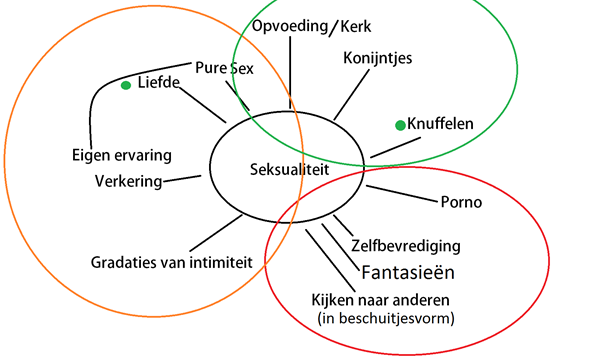  Woordspin maken + aangeven waar je het liever niet over wilt hebben.·  Opvoeding/kerkHoe is er gesproken over seksualiteit binnen je gezin, je kerk of jeugdgroep?Vind je dat dit tekort is geschoten of een beetje aan je lot heeft over gelaten? Taboes?Eigen ervaring - relaties (gradaties van intimiteit)Heb je wel eens een relatie gehad/nog steeds? Zo ja, intieme gevoelens binnen je relatie? En hoe ga hiermee om: praat je hierover met elkaar? Heb je van tevoren dingen hierover afgesproken: Hoe ver ga je? Beter trouwen wanneer de verlangens te groot worden? Als je nu geen relatie hebt, wat zou je in een toekomstige relatie anders doen?Zo nee, hoe wil je later met seksualiteit omgaan, wat denkt je wat het goede is om te doen? Hoe kan dit verwezenlijkt worden?Lezen van de tekst (Ef. 5:22-32)Wat vind je van deze tekst, kan je er wat mee, zie je dit ook zo in een relatie?Wat is het nutte van een relatie?deelt iets over wat hij denkt: ontdekken is dit de one? deelt iets over intimiteit met een vrouw. + kijken naar Efeze 5.+ Verbond, 1 vlees worden = dus denk er goed over na in een relatie wat je met elkaar doet. Wat kan helpen om binnen grenzen te blijven en wat zijn de grenzen? [Ruimte voor persoonlijke ervaringen en verhalen]Mag je scheiden? Bij overspel? 1 Korintiers 7:8-9 – beter trouwen dan verteerd voor verlangen
8 Ik vind het voor ongetrouwde mannen en weduwen beter dat zij alleen blijven net als ik. 9 Maar als zij zich niet kunnen beheersen, kunnen zij beter trouwen. Het is beter om te trouwen dan door verlangen verteerd te worden.Efeziërs 5:28-32 – Man en vrouw één (vergelijking met Christus en zijn gemeente)
28 Zo moeten ook de mannen hun vrouw liefhebben en verzorgen als hun eigen lichaam. Want als de man zijn vrouw liefheeft, heeft hij ook zichzelf lief.29 Geen mens haat zijn eigen lichaam, maar verzorgt en voedt het, zoals ook Christus zorgt voor de Gemeente,30 Zijn lichaam, waarvan wij deel uitmaken.31 Dat wordt bevestigd door de Boeken, waarin staat: "Als een man trouwt, moet hij zijn ouders verlaten en één met zijn vrouw worden. Dan zullen zij samen één mens zijn." (B)32 Ik weet dat dit moeilijk te begrijpen is, maar ik zeg het om duidelijk te maken wat voor verhouding tussen Christus en Zijn Gemeente bestaat.De taboetjes – kijken en meer willen, porno, zelfbevrediging, fantasieënWat voor punten zijn voor jou ‘taboe’?Is kijken naar het andere geslacht (met lust) prima?Mattheus 5:27-29 – Look at a woman
De wet van Mozes zegt: 'U mag geen overspel plegen.' Maar Ik zeg: Wie met begerige ogen naar een vrouw (slaat dit op een getrouwde vrouw?) kijkt, heeft in zijn hart al overspel met haar gepleegd. 29 Als uw oog dus slechte begeerten in u opwekt, ruk het dan uit en gooi het weg. Want het is beter één lichaamsdeel kwijt te raken, dan zelf in de hel te worden gegooid.Obeying these rules may seem to be the smart thing to do. They appear to make you love God more and to be very humble and to have control over your body. But they don't really have any power over our desires.o  Wat is porno: Zijn semi-naakte foto’s/video’s dit al, of pas wanneer er seksuele handelingen aan bod komen?o  Zelfbevrediging: is dit iets essentieels een behoefte?Percentages: 90% mannen kijkt porno (vrouwen 30%), 13% mannen kijkt wekelijks.  94% mannen doet aan zelfbevrediging (vrouwen 59%). Is vergelijkbaar met niet christelijke leeftijdsgenoten.[Ruimte voor persoonlijke ervaringen en verhalen]Erik vertelt wat over vrijheid in volledige overgave aan Jezus (Uncompromizingly) 1 Korinthe 6:19-20 – Lichaam is één tempel
19 Of weet u niet dat uw lichaam een tempel is van de Heilige Geest? Van de Geest, Die God u heeft gegeven en Die nu in u woont? U bent niet van uzelf! 20 God heeft u tegen de allerhoogste prijs gekocht! Gebruik daarom ieder deel van uw lichaam om God eer te geven.Kolossenzen 3:5 – control your body
Don't be controlled by your body. Kill every desire for the wrong kind of sex (?!). Don't be immoral or indecent or have evil thoughts. Don't be greedy, which is the same as worshiping idols.(5 Weg dan met alle aardse zonden, zoals seksuele zonden, vuiligheid, hartstocht, slechte verlangens en hebzucht. Door altijd maar meer te willen hebben, aanbidt u een afgod.)Jakobus 4:7 – submit to God & Resist the devil
So be subject to God. Resist the devil [stand firm against him], and he will flee from you.Romeinen 8: 13
For if you live according to [the dictates of] the flesh, you will surely die. But if through the power of the [Holy] Spirit you are [habitually] putting to death (making extinct, deadening) the [evil] deeds prompted by the body, you shall [really and genuinely] live forever.o   Optioneel - (Hoe zijn jouw (seks)fantasieën over het andere geslacht getransformeerd toen je ouder werd: vb.: onder de douche? (dat voorbeeld gaf een getrouwd stel op tref eens)·         Rondje delen: We geven iedereen een propje en vragen: “Wat doen we hiermee?”Bijlage1-2-2016Outlook.com Interactieve weergave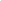 Dan Mohler - Dating and marriageDeze mail is naar aanleiding van je vraag aan mij: '' Waar staat dat, dat het goed is niet seksueel gemeenschap te hebben voordat je trouwt''. Ben even op onderzoek uit gegaan. (omdat ik zelf nu ook wel benieuwd was!)Onderzoek voor jezelf alles en behoudt het goede. En wees niet veroordeeld want dat ben je niet in Jezus. Uit deze link vond ik dat Ex 22:16 laat zien dat zodra je sekseel gemeenschap hebt, je volgens God op dat moment man en vrouw bent. Dat is best wel cool. Het Boek vertaling: '' Als iemand een meisje verleidt, dat niet verloofd is en met haar naar bed gaat, moet hij de bruidsschat betalen en met haar trouwen.'' https://www.openbible.info/topics/sex_before_marriageHier het filmpje waar ik het over had. Heb m zelf aantal keer gezien, ‘t is een kort fimpje van 12 minuten. Deze dude leeft intens dicht bij Jezus en is gevuld met de waarheid van God. Hij legt hier kort dingen uit over seksueel omgang, dating, trouwen. Vind je vast interessant. Laat je inspireren! Echt een aanrader, ook als je niet met alles eens bent, er zit vast wat tussen wat je zal herkennen als waarheid van God :) https://www.youtube.com/watch?v=jHNM1rrqOwY MIsschien vind je dit dan ook nog wel interessant: https://www.youtube.com/watch?v=AdmuPzTQdV0#t=7.131021Verder vond ik (voor mezelf) twee nieuwe dingen over '' seks voor het huwelijk. 1 daarvan kan je lezen in 1 Cor 7. Daar komt naar voren dat het echt de bedoeling is om met 1 iemand te trouwen en daarvan niet te scheiden (Jezus helpt ons!) Het tweede, een interessant redelijk kort betoog: http://www.gotquestions.org/sex-before-marriage.htmlIk dat het erg goed is om het echt samen met God uit te zoeken hoe je dit gaat doen, welk besluit je verder neemt/wanneer je dat neemt. Hij is jouw meester, niet _____ en niet jijzelf. 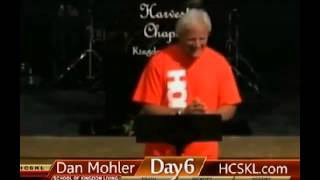 Video afspelen00:12:52Toegevoegd op 4-11-201431.654 keer bekeken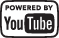 